Consorzio 6 Toscana Sud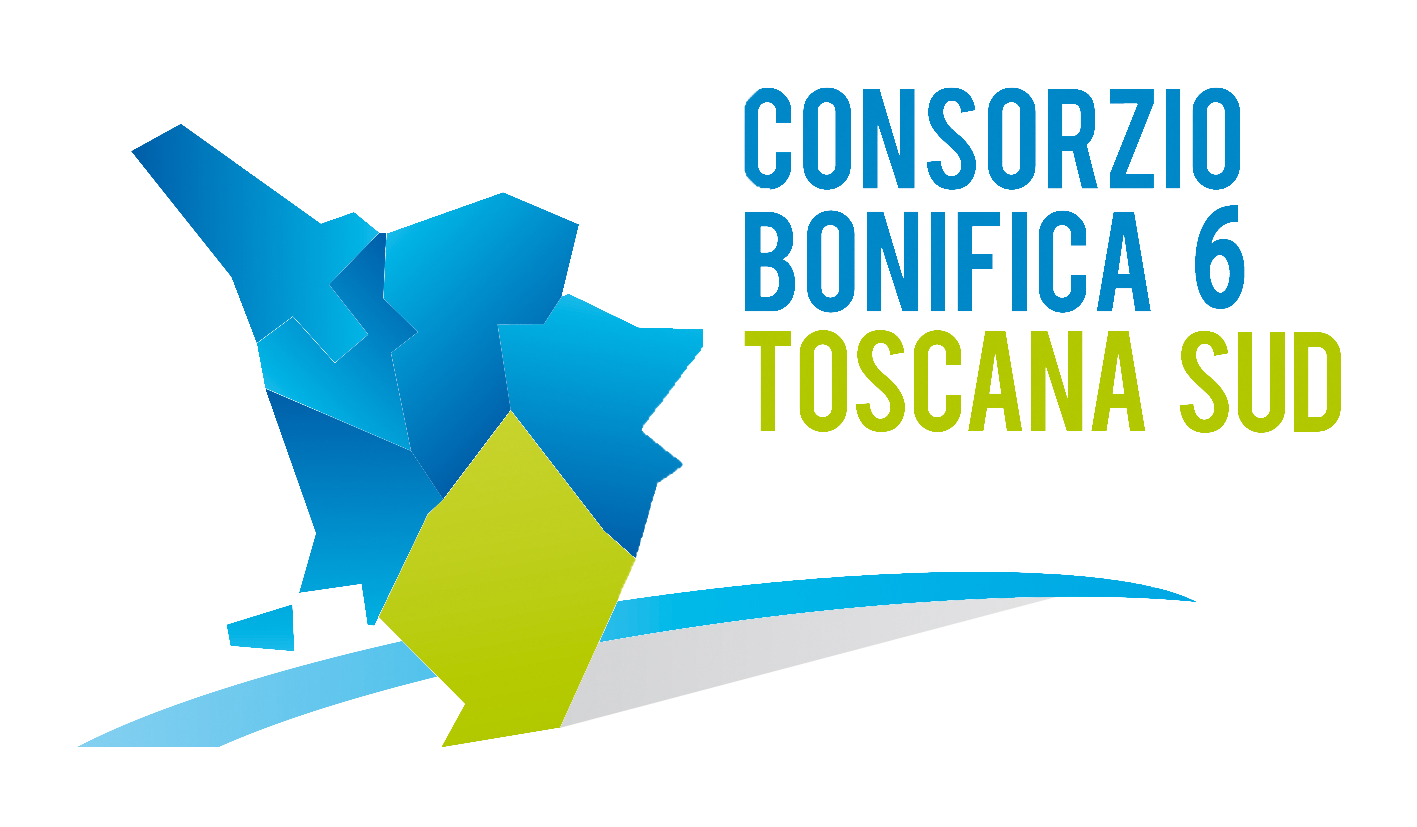 Viale Ximenes n. 3 – 58100 Grosseto - tel. 0564.22189     bonifica@pec.cb6toscanasud.it   -   www.cb6toscanasud.it     Codice Fiscale  01547070530  DIRETTORE GENERALEDecreto  N. 26   – Data Adozione   24/06/2015Atto Pubblicato su Banca Dati escluso/i allegato/i OGGETTO: Approvazione, sensi del combinato disposto artt. 122, comma 7 e 57, comma 6 del D. Lgs. 163/2006 e s.m.i., l’indizione della  procedura negoziata per l’esecuzione dei lavori di cui al “LOTTO N.017 - 2012EGR0253 - RIPRISTINI SPONDALI E DELLE SEZIONI DI DEFLUSSO SUL FIUME OMBRONE A PAGANICO (ex Lotto315 cbg)” dell'importo complessivo di € 300.000,00.Numero proposta:   -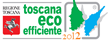 DECRETO DEL DIRETTORE  GENERALE N. 26 DEL  24 GIUGNO 2015   L’anno duemilaquindici il giorno 24 del mese di giugno alle ore 11.00 presso la sede del Consorzio in Grosseto, viale Ximenes n. 3IL DIRETTORE GENERALEVista la Legge Regionale n. 79 del 27.12.2012;Visto il Decreto del Presidente n. 223 del 22 Gennaio 2015 con il quale è stato assunto l’Arch. Fabio Zappalorti con la qualifica di Direttore Generale del Consorzio 6 Toscana Sud a far data dal 01 Febbraio 2015;  Visto il vigente Statuto Consortile approvato con delibera n. 6 dell’Assemblea consortile seduta  n. 2 del 29/04/2015 e pubblicato sul B.U.R.T Parte Seconda n. 20 del 20/05/2015 Supplemento n. 78;   Visto in particolare l’Art. 39 lettera b) del Vigente Statuto;Visto il D.Lgs. 12 aprile 2006, n. 163 “Codice dei contratti di lavori, servizi e forniture;Visto il D.P.R. 5 ottobre 2010, n. 207 “Regolamento di esecuzione e attuazione del Decreto Legislativo n. 163/2006;Vista la L.R. 13 luglio 2007, n. 38 “Norme in materia di contratti pubblici e relative disposizioni sulla sicurezza e regolarità del lavoro” e successive modifiche ed integrazioni;Vista la L. 241/1990 “Nuove norme in materia di procedimento amministrativo e di diritto di accesso ai documenti amministrativi”;Viste le eccezionali precipitazioni atmosferiche abbattutesi nel comprensorio dell’ex Consorzio Bonifica Grossetana nei giorni 11 e 12 novembre 2012 ; Considerate le frequenti piene delle stagioni invernali trascorse;Vista la necessità di predisporre un intervento di ripristino dei luoghi per garantire l’efficienza idraulica del tratto del fiume Ombrone in esame;Visto il Piano degli interventi del Commissario della Regione Toscana ex art. 1 comma 548 L. 228/2012, e la successiva sesta rimodulazione approvata con ordinanza del Commissario delegato n.22 del 25/05/2015 con il quale veniva stanziato l’importo di€ 300.000,00 per l’esecuzione dei lavori predetti,  ai quali viene assegnato il codice regionale 2012EGR0253;Visto il Progetto Definitivo Esecutivo REV 1 denominato LOTTO N.017 “2012EGR0253 - RIPRISTINI SPONDALI E DELLE SEZIONI DI DEFLUSSO SUL FIUME OMBRONE A PAGANICO (ex Lotto315 cbg)” redatto dal Consorzio in data 11/06/2015 a seguito della predetta rimodulazione;Visto il Verbale di Verifica e Validazione del predetto progetto redatto in data 11/06/2015 ai sensi e per gli effetti dell’art. 112 del D.lgs. n° 163/2006 e ss.mm.ii. e degli artt. 44 – 59 del D.P.R. 207/2010 e ss.mm.ii.;Considerato il  Decreto del Direttore Generale 23.06.2015 n.20 e di tutte le sue premesse;Vista l’urgenza e l’indifferibilità con la quale gli interventi devono essere realizzati al fine di ripristinare l’officiosità idraulica del fiume Ombrone ed in considerazione del fatto che le lavorazioni dovranno essere concluse prima della stagione invernale futura;Ritenuto per quanto indicato alla alinea precedente di poter procedere con la procedura negoziata senza previa pubblicazione di un bando di gara, ai sensi degli artt. 122, comma 7 e 57, comma 6 del D. Lgs. 163/2006 e s.m.i, così come modificati ed integrati dalla Legge 106/2011;Visto l’elenco delle ditte da invitare alla procedura, allegato alla lettera di invito, scelte tra gli operatori economici in possesso della categoria OG 8 con Classifica pari o superiore alla I per l’esecuzione dei lavori;D E C R E T Adi approvare, per le motivazioni espresse in premessa, ai sensi del combinato disposto artt. 122, comma 7 e 57, comma 6 del D. Lgs. 163/2006 e s.m.i., l’indizione della  procedura negoziata senza previa pubblicazione di un bando di gara per l’esecuzione dei lavori di cui al “ LOTTO N.017 “2012EGR0253 - RIPRISTINI SPONDALI E DELLE SEZIONI DI DEFLUSSO SUL FIUME OMBRONE A PAGANICO (ex Lotto315 cbg)”  dell’importo complessivo di Euro 300.000,00 – CUP:F21H13000630002 - CIG:6298226483;di certificare detto intervento come urgente ed indifferibile ai sensi della Legge 164/2014 art.9 lettera b;di approvare la lettera di invito e l’elenco delle imprese da invitare, scelte tra gli operatori economici in possesso della categoria OG 8 con Classifica pari o superiore alla I;di nominare, in qualità di Presidente della commissione di gara, i componenti della stessa l’Ing.Luciano Machetti Dirigente Area Contratti, P.A. Elena Sassetti, P.A. Valeria Angelini;di pubblicare il presente Decreto sul sito internet del Consorzio.	                                                                                                                       	IL DIRETTORE GENERALE     (Arch. Fabio Zappalorti)